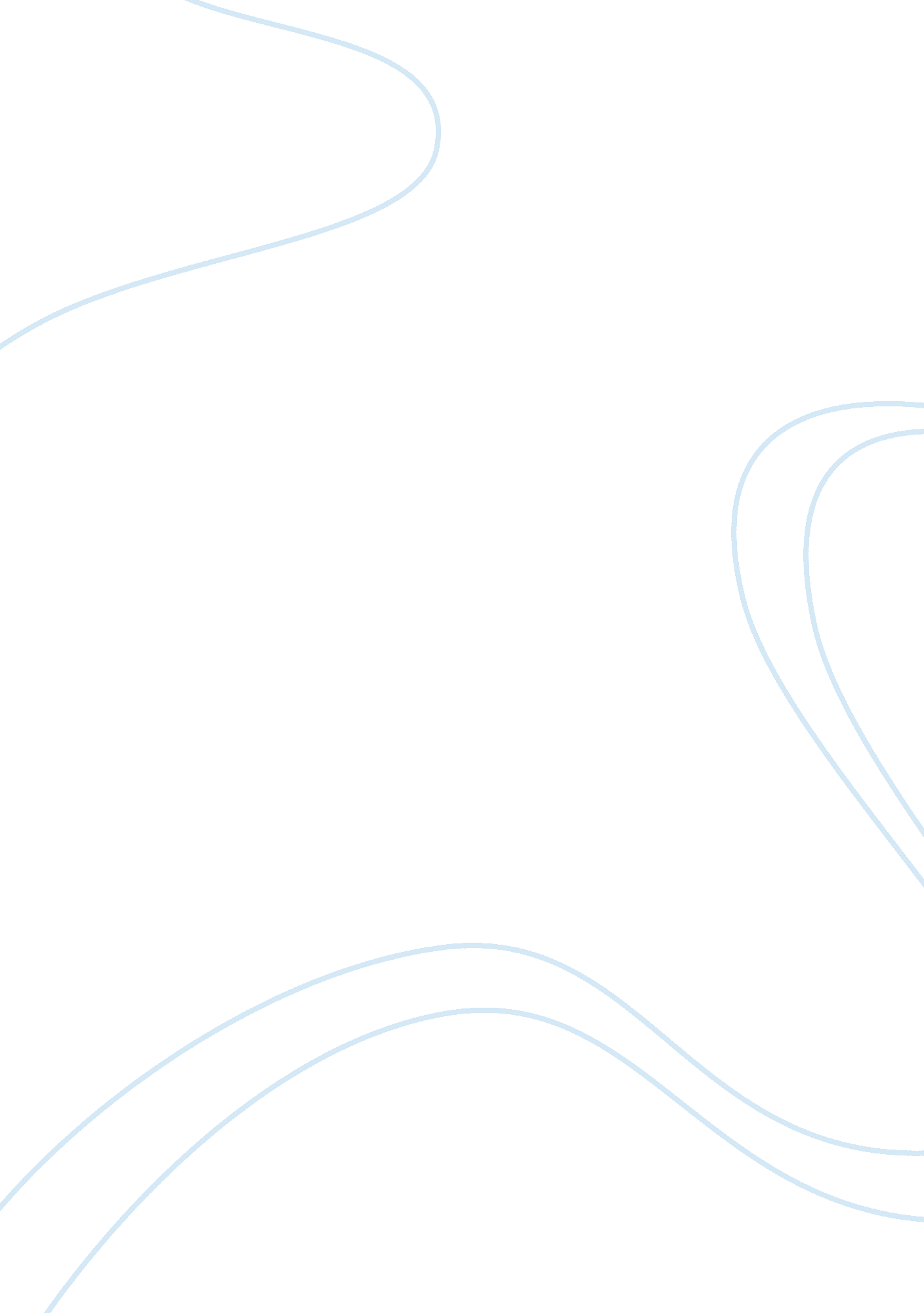 Accomplishments within my careerSociology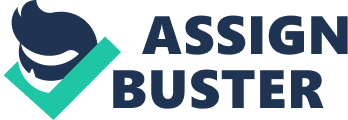 More specifically, part of my job requirements was to assist the head doctor in the pharmacy with all the different descriptions. I learned a great deal from this because I had never actually been behind the desk of a pharmacy before. I was able to take advantage of the other doctors’ knowledge by asking appropriate questions whenever the need arose. Aside from this, I also worked in stocking the inventory for that same pharmaceutical company. This made me realize how tough a job this actually is. It is not just as simple as making it up as you go along; all the figures need to be calculated so that the right amount of each product is available at any given time. Furthermore, I had the opportunity to work with a couple of representatives of other medical companies. This allowed me to see first-hand the interactions between a number of medical companies and how they go about conducting their business. 